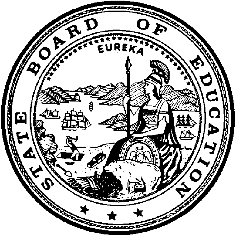 California Department of EducationExecutive OfficeSBE-006 (REV. 1/2018)Specific WaiverCalifornia State Board of Education
March 2021 Agenda
Item #W-06SubjectRequest by Dunsmuir Joint Union High School District Under the Authority of California Education Code Section 65001(e) for Waivers of Education Code Sections 65000 and 65001, Relating to Schoolsite Councils Regarding Changes in Shared, Composition, or Shared and Composition Members.Waiver Number(s)5-11-2020Type of ActionAction, ConsentSummary of the Issue(s)Specific authority is provided in California Education Code (EC) Section 65001(e) to allow the State Board of Education to waive the Schoolsite Council (SSC) requirements contained in EC sections 65000 and 65001 that would hinder the successful implementation of programs as authorized by EC Section 64001. Dunsmuir Joint Union High School District is requesting an SSC waiver for two of its school sites to operate a shared SSC with a reduced member composition. The district meets the statutory requirement for operating a shared SSC under EC Section 65001(a); however, due to the small pupil population and limited staff, the district cannot adhere to the composition requirements of EC Section 65001(c). However, the district does not meet the statutory requirement for operating a reduced member composition under EC Section 65001(d) because it is requesting to operate a shared SSC; EC Section 65001(d) only applies to a single school. Therefore, a waiver is necessary.Authority for WaiverEC Section 65001(e)RecommendationApproval: NoApproval with conditions: Yes, see Attachment 1.Denial: NoSummary of Key IssuesThe Dunsmuir Joint Union High School District is requesting a shared SSC composition change for Dunsmuir High School and Dunsmuir Joint Union High Community Day School, two small rural schools with a combined pupil population of 55 students. The two schools share a superintendent/principal and seven credentialed teachers. The schools are located in a community with repeated demonstration of non-participation in the SSC. A composition waiver allowing the shared Dunsmuir High School and Dunsmuir Joint Union High Community Day School SSC to be composed of eight members: the school principal, one other school personnel, two teachers, two parents, and two students, is the best option for these school sites to meet the statutory shared SSC composition requirements while maintaining balanced represenation from the school and community.Summary of Previous State Board of Education Discussion and ActionThe California Department of Education has previously presented requests from local educational agencies (LEAs) to waive some of the SSC requirements in EC sections 65000 and 65001 to allow one shared SSC for multiple schools or to change the number of SSC members. All of these requests have been granted with conditions. The conditions take into consideration the rationale provided by the LEAs, a majority of which are due to the size, type, location, or other capacities of the schools.Fiscal Analysis (as appropriate)There is no statewide fiscal impact of waiver approval.Attachment(s)Attachment 1: Local Educational Agency Requesting a Schoolsite Council Waiver (1 page)Attachment 2: Dunsmuir Joint Union High School District Specific Waiver Request 5-11-2020 (2 pages). (Original waiver request is signed and on file in the Waiver Office.)Attachment 1: Local Educational Agency Requesting a Schoolsite Council WaiverCalifornia Education Code Section 65001(e)Created by California Department of Education, January 2021Attachment 2: Dunsmuir Joint Union High School District Specific Waiver Request 5-11-2020California Department of EducationWAIVER SUBMISSION – SpecificCD Code: 4770250Waiver Number: 5-11-2020Active Year: 2020Date In: 11/20/2020 10:01:30 AMLocal Education Agency: Dunsmuir Joint Union HighAddress: 5805 High School WayDunsmuir, CA 96025Start: 7/1/2020	End: 6/30/2022Waiver Renewal: YPrevious Waiver Number: 19-3-2018-W-13	Previous SBE Approval Date: 7/11/2018Waiver Topic: Schoolsite Council StatuteEd Code Title: Shared Schoolsite Council with Reduced Number and Composition Ed Code Section: 65000-65001(a)-(d)Ed Code Authority: 65001(e)Education Code or CCR to Waive: A schoolsite council shall be established at each school that participates in school-based program coordination.  The schoolsite council shall be composed of the principal and representatives of: teachers selected by teachers at the school; other school personnel selected by other school personnel at the school; parents of pupils attending the school selected by the parents; and in secondary schools, pupils selected by pupils attending the school. Outcome Rationale: Dunsmuir Joint Union High School District is composed of two schools under one roof: Dunsmuir High School and the Community Day School, staffed with 7 credentialed teachers.  They share a Superintendent/Principal.  DJUHSD is located in a community with repeated demonstration of non-participation in Site Council.  The proposed Site Council composition would continue as approved in the past years: one (1) principal, one (1) classified personnel, two (2) teachers,  two (2) students and two (2) parents for a total of eight (8) as opposed to the twelve (12) normally required.  Our small schools have a limited number of teachers available, which also run extra curricular programs.  The remaining teaching staff take turns as members of the Site Council for a period of time, one (1) year.  With two (2) teachers (29% of our teaching staff) seated on the Council we can assure proper representation.  It is easier to guarantee parental participation at this number.  Representation of two (2) teachers, two (2) parents, two (2) students, and two (2) staff (principal and classified) provides for a fair and well-balanced council, representing a greater percentage of the students body and the community than three (3) of each would at a larger school.  Student Population: 55City Type: RuralLocal Board Approval Date: 11/18/2020Council Reviewed By: School Site CouncilCouncil Reviewed Date: 11/12/2020Council Objection: NCouncil Objection Explanation: Audit Penalty Yes or No: NCategorical Program Monitoring: NSubmitted by: Mr. Ray KellarPosition: Superintendent/PrincipalE-mail: rkellar@dunsmuirhigh.k12.ca.us Telephone: 530-235-4835 x210Fax: 530-235-2224Bargaining Unit Date: 10/30/2020Name: Dunsmuir Classified Employees AssociationRepresentative: Jeff OgdenTitle: Maint./Operations/Transportation (MOT)Phone: 530-235-4835Position: SupportComments: Bargaining Unit Date: 10/30/2020Name: Dunsmuir HS Unit/Southern Siskiyou County CTARepresentative: Kurt ChampeTitle: Lead TeacherPhone: 530-235-4835Position: SupportComments:Waiver NumberLocal Educational Agency (LEA) for School(s) (County-District-School Code[s])LEA’s Request for a Schoolsite Council (SSC) WaiverCalifornia Department of Education RecommendationWaiver Renewal
Yes or No Period of Request/Period RecommendedCollective Bargaining Unit Position/ Current AgreementSSC/Advisory Committee PositionLocal Board Approval Date5-11-2020Dunsmuir Joint Union High School District 
for 
Dunsmuir High School (4732707) 
and 
Dunsmuir Joint Union High Community Day School (4730164)Shared SSC composition changeApproval with conditions: the shared SSC must consist of one principal, one other school personnel (selected by peers), two classroom teachers (selected by peers), two parent/community members (selected by parents), and two students (selected by peers).YesRequested07/1/2020 to 06/30/2022Recommended07/1/2020 to 06/30/2022Dunsmuir Classified Employees AssociationJeff OgdenMaintenance/Operations/Transportation10/30/2020SupportDunsmuir HS Unit/Southern Siskiyou County CTAKurt ChampeLead Teacher10/30/2020SupportDunsmuir High School 
and 
Dunsmuir Joint Union High Community Day School SSC11/12/2020No Objection11/18/2020